American Society of Civil Engineers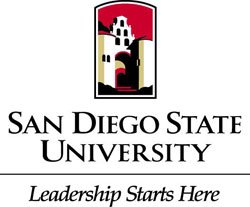 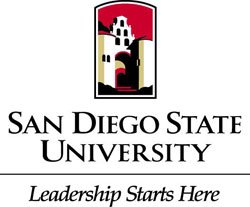 Student ChapterGeneral Body Meeting Location: Pride Suite Aztec Student UnionDate: February 2, 2016Call to OrderRecapCaptains RetreatWSCLScholarshipsUpcoming EventsConcrete Canoe Final Pour Day 20th Social February 16th Dr. Starrett Presentation February 24th Engineering Day @ the Mall (Chula Vista Center) February 27th Pre Conference Competition TBACivil Engineering News3D Print a Steel BridgeGuest SpeakerErich KucharStructural Project Engineer at DCI EngineersEthicsNetworking 